King Saud UniversityCollege of Computer and Information Sciences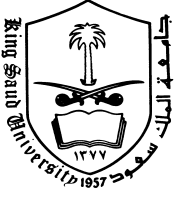 Department of Software EngineeringSWE 312 – SOFTWARE REQUIREMENTS ENGINEERING 3(3-0-1)Required Course: 3 hours lecture and 1 hour lab per weekCourse Instructor and/or Coordinator: .Course Description (catalog): The course covers modeling and requirements engineering. Modeling topics include the following: purpose and importance of modeling, UML and its different diagrams. Requirements engineering topics include the following: Requirements Engineering Process - Elicitation of requirements - Functional and nonfunctional requirements - System services and constraints – Quality of Requirements - Requirements traceability - Metrics for non-functional requirements - Use case description - Use case and context diagrams - Software Requirements Specification - Requirements for agile developments - Requirements management – Formal specification using specification languages such as OCL and Z. Students participate in a group project on software requirements analysis and specification and requirements management case tools.Prerequisite(s): SWE 211 – Introduction to Software Engineering             Co-requisite(s): NoneTextbook(s) and/or Other Supplementary Materials: Primary:  1. Karl Wiegers and Joy Beatty: Software Requirements (3rd Edition) (Developer Best Practices). Microsoft Press, 2013. 2. Bernd Bruegge and Allen H. Dutoit. Object-Oriented Software Engineering Using UML, Patterns, and Java. 3rd Edition, Prentice Hall, 2010.Supplementary: Axel van Lamsweerde: Requirements Engineering, from System Goals to UML Models to Software Specifications. John Wiley, 2007.Peter Zielczynski, Requirements Management Using IBM Rational RequisitePro. IBM Press, 2008.Major Topics Covered:Specific Outcomes of Instruction (Course Learning Outcomes):By the end of this course students will be able to:demonstrate a knowledge of  professional and ethical responsibility of a software engineer, in particular when dealing with customers in order to gather the requirements. [SO(4)]explain  the impact of development methodologies on requirements analysis. [SO(2)]discover, elicit, and record user requirements for a software project.[SO(2)]specify requirements in use cases and other specification techniques.[SO(2)]use  basics of formal methods in requirements specification. [SO(1)]use modeling techniques in specifying software[SO(2)]use a software case tool to effectively manage and specify requirements. [SO(2)]Student Outcomes (SO) Addressed by the Course:H=High, M= Medium, L=LowASSESSMENTAssessment will be distributed as follows:Grades will be distributed based on the total obtained by each student as follows:LATE SUBMISSIONS AND ABSENCESAttendance is noted 5 minutes after the start of the class. Any student attending after will be counted as absent.Only a medical note is accepted as an excuse for an absence. The medical note must be given to the instructor within a week after the missed class.If a student does not deliver an assignment/project at the beginning of the class at the day of submission deadline, the student loses 25% of the full mark. The assignment can still be accepted before 5 pm the next business day.No excuse is accepted for late assignments/project.Every student must obtain 50% of the project + lab marks combined in order to pass this coursePlagiarism is not tolerated and will result immediately in failing the course (e.g. copying from the work of other students, cheating in the exam, and missing proper acknowledgement and referencing)   Topic# Weeks# Contact hours*Review of SDLC and Methodologies13Overview of  Project planning and link with requirements management13Introduction to Software Requirements Engineering and  Management; Ethical behavior of software engineers13Understanding of user and stakeholder needs13Analyzing the problem13Defining and specifying the system: A use case approach23Non- Functional Requirements13Managing the scope - Traceability13Modeling with UML33Requirements Quality Assurance 13Requirements for agile developments13Overview about formal methods in specification13Total1545#Outcome DescriptionContributionStudent OutcomesStudent OutcomesStudent Outcomes1an ability to identify, formulate, and solve complex engineering problems by applying principles of engineering, science, and mathematicsM2an ability to apply engineering design to produce solutions that meet specified needs with consideration of public health, safety, and welfare, as well as global, cultural, social, environmental, and economic factorsH3an ability to communicate effectively with a range of audiences   4an ability to recognize ethical and professional responsibilities in engineering situations and make informed judgments, which must consider the impact of engineering solutions in global, economic, environmental, and societal contexts    L5an ability to function effectively on a team whose members together provide leadership, create a collaborative and inclusive environment, establish goals, plan tasks, and meet objectives  6an ability to develop and conduct appropriate experimentation , analyze and interpret data, and use engineering judgment to draw conclusions  7an ability to acquire and apply new knowledge as needed, using appropriate learning strategiesOne midterm exam15 %Two assignments10 %Quizzes (Best 2 out of 3 quizzes)10 %Project – demonstration at lab20 %Lab activities5%Final Exam40 %Total100TotalGrade>= 95%A+< 95% and >= 90%A< 90% and >= 85%B+< 85% and >= 80%B< 80% and >= 75%C+< 75% and >= 70%C< 70% and >= 65%D+< 65% and >= 60%D< 60% and >= 55%F< 55% and >= 50%F< 50%F 